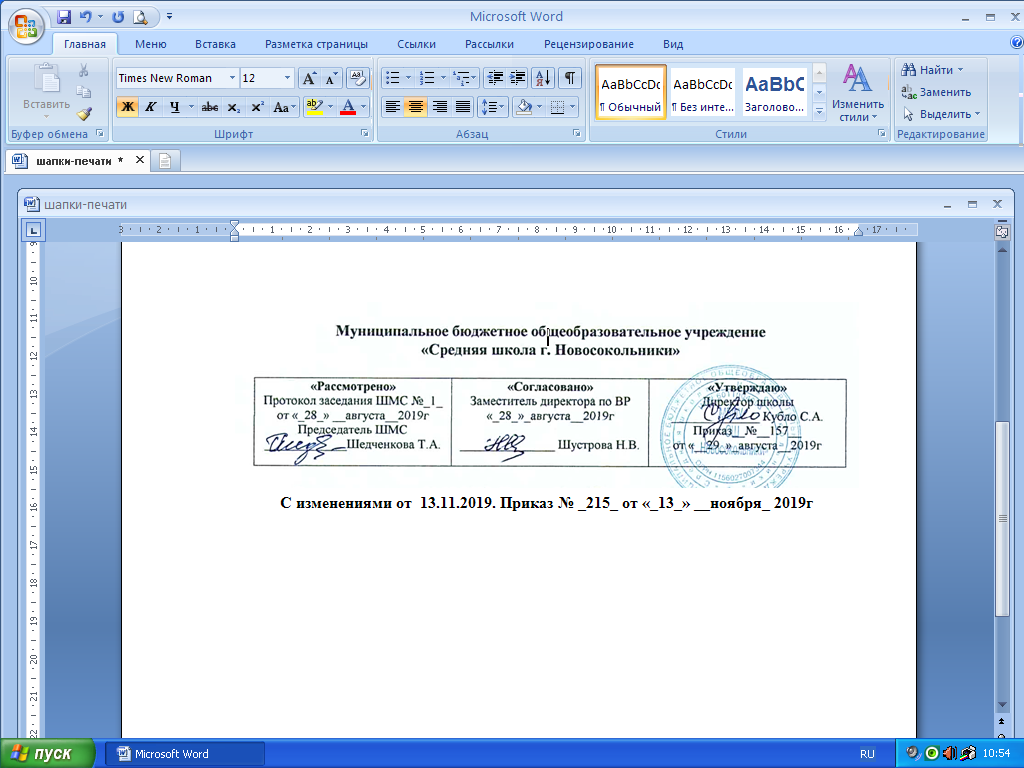 Дополнительная общеобразовательная общеразвивающая программаобъединения  дополнительного образованиякружок «Акварелька»Направленность: художественнаяСрок реализации -1 годВозраст: 8-9 лет                                                                                                                                       Автор - составитель:Бондарева Елена Николаевна,                                                                                                                                                               учитель  НовосокольникиСодержание                     Пояснительная записка…………………………………………………. 3 - 4                     Учебно-тематический план………………………………………………5 - 6                     Содержание изучаемого курса……………………………………………7                     Список литературы…………………………………………………………8Пояснительная запискаПрограмма курса «Акварелька»  составлена на основе программы «Изобразительное искусство» под редакцией Б. М. Неменского и имеет  художественную направленность.Цель: раскрыть и развить потенциальные способности, заложенные в ребенке.Задачи:1. Формировать устойчивый интерес к художественной деятельности.2. Знакомить детей с различными видами изобразительной деятельности, многообразием художественных материалов и приемами работы с ними, закреплять приобретенные умения и навыки и показывать детям широту их возможного применения.3. Воспитывать внимание, аккуратность, целеустремленность. Прививать навыки работы в группе. Поощрять доброжелательное отношение друг к другу.4. Воспитывать стремление к разумной организации своего свободного времени. Помогать детям в их желании сделать свои работы общественно значимыми.5. Развивать художественный вкус, фантазию, изобретательность, пространственное воображение.6. Обогащать визуальный опыт детей через посещение выставок, выходов на натурные зарисовки к памятникам архитектуры, на природу.Формы занятий: Занятие–игра, занятие-сказка, интегрированное занятие, заочная экскурсия, дискуссия, практическое занятие, творческое занятие.Режим: 1 раз в неделю, продолжительностью 40 минут, 34 часа      Ожидаемые результаты.знание видов художественной деятельности: изобразительной (живопись, графика, скульптура), конструктивной (дизайн и архитектура), декоративной (народные и прикладные виды искусства);  понимание образной природы искусства;  эстетическая оценка явлений природы, событий окружающего мира; применение художественных умений, знаний и представлений в процессе выполнения художественно-творческих работ;способность передавать в художественно-творческой деятельности характер, эмоциональные состояния и свое отношение к природе, человеку, обществу; умение компоновать на плоскости листа и в объеме задуманный художественный образ;  освоение умений применять в художественно-творческой деятельности основ цветоведения, основ графической грамоты; овладение навыками коллективной деятельности в процессе совместной творческой работы в команде  под руководством учителя; умение сотрудничать с товарищами в процессе совместной деятельности, соотносить свою часть работы с общим замыслом; умение обсуждать и анализировать собственную художественную деятельность и работу других с позиций творческих задач данной темы, с точки зрения содержания и средств его выражения.осознанное стремление к освоению новых знаний и умений, к достижению более высоких и оригинальных творческих результатов.Формы промежуточной аттестации: презентации работ, тематические выставкиУчебно-тематический план Содержание.ЛитератураЕ.М. Аллекова. Живопись. – М.: Слово, 2007 Г. Беда Живопись и ее изобразительные средства. – М., 2008В.П. Копцев Учим детей чувствовать и создавать прекрасное: Основы объемного конструирования/ Ярославль: Академия Развития: Академия Холдинг, 2010 С.В. Кульневич “Не совсем обычный урок”, Издат. программа “Педагогика нового времени”, “Воронеж”, 2006 год. А.А.Павлова, Е.И .Корзинова Графика в средней школе. Методическое пособие для учителя. – М.: ВЛАДОС, 2006 В.В. Ячменева Занятия и игровые упражнения по художественному творчеству с детьми 7-14 лет. – М.: Гуманит. Изд. Центр “Владос”, 2009 Тематическое планированиеСписок учащихся1. Волик Екатерина2. Зайцев Артём3. Захаров Илья4. Краснощёков Кирилл5. Леонтьева Валерия6. Наумова Марина7. Отлевникова Маша8. Петрова Арина9. Серебренников Кирилл10.Слободчикова Елизавета11. Соколова Ника12. Сорокин Максим13. Степанова Валерия14. Терещенкова Алёна15. Ткач Маша16. Томаева Галина17. Фильченков Артём№ Название Количество часовКоличество часовКоличество часовФормы аттестации и контроля№ Название всеготеорияпрактикаФормы аттестации и контроляРаздел 1. «Знакомство с королевой Кисточкой». 81Условия безопасной работы.1тестирование2 «Что могут краски». Изобразительные свойства акварели. Основные цвета. Смешение красок1викторина3 «Радуга над лужайкой». Знакомство со спектром.1дидактическая игра4«Разноцветные шарики».Акварель.1педагогическое наблюдение5«Тепло – холодно». Знакомство с теплыми и холодными цветами.1викторина6«Белое и черное». Знакомство с белой и черной красками.1дидактическая игра7«Живопись».Знакомство с различными видами красок и кистей для рисования.1практическое задание8«Жанры». Знакомство с жанрами изобразительного искусства.1ВикторинаРаздел 2. «Пейзаж». 89Знакомство с жанром пейзажа.1тестирование10Беседа на тему «Осень» с использованием  иллюстративного  материала.1педагогическое наблюдение11«Осень. Листопад». Смешение тёплых цветов.1индивидуальная оценка работы12«Грустный дождик». Образ дождя.1индивидуальная оценка работы13«Узоры снежинок». Ритм. Орнамент в круге.1индивидуальная оценка работы14«Ёлочка-красавица».1выставка работ15« Снегурочка». Холодные цвета.1индивидуальная оценка работы16«В гостях у Деда Мороза».Контраст тёплых и холодных цветов.1кроссворд Раздел 3. «Портрет. Натюрморт».1017«Экскурсия в зимний парк»1педагогическое наблюдение18«Зимний лес». Характер деревьев.1практическое задание19«Снежная птица зимы». 1индивидуальная оценка работы20«Дом снежной птицы». 1выставка работ21«Натюрморт». Знакомство с жанром натюрморта.1тестирование22«Как рисовать натюрморт». Фрукты в вазе.1индивидуальная оценка работы23«Портрет». Знакомство с жанром портрета.1викторина24«Как рисовать портрет». Рисование лица человека.1индивидуальная оценка работы25«Мамин портрет».1выставка работ26«Анималистический жанр». Знакомство с анималистическим жанром изобразительного искусства.1Ответы детей на вопросыпрезентация  работРаздел 4. «Рисуем сказку».827«Рисуем животных». Рисование домашних животных.1коллективная оценка работы28«Сказочно – былинный жанр». Знакомство со сказочно – былинным жанром изобразительного искусства.1тестирование29«Рисуем сказку». Рисование любимых сказок и сказочных героев.1педагогическое наблюдение30«Экскурсия в весенний парк»1педагогическое наблюдение31«Весенние цветы». Рисование весенних цветов.1индивидуальная оценка работы32«Весенний пейзаж». 1индивидуальная оценка работы33 «Экзамен художника Тюбика». 1Викторинавыставка лучших работ 34Итоговое занятие1Игра Раздел 1. «Знакомство с королевой Кисточкой». Условия безопасной работы. «Что могут краски». Изобразительные свойства акварели. Основные цвета. Смешение красок «Радуга над лужайкой». Знакомство со спектром.«Разноцветные шарики».Акварель.«Тепло – холодно». Знакомство с теплыми и холодными цветами.«Белое и черное». Знакомство с белой и черной красками.«Живопись».Знакомство с различными видами красок и кистей для рисования.«Жанры». Знакомство с жанрами изобразительного искусства.Раздел 2. «Пейзаж». Знакомство с жанром пейзажа.Беседа на тему «Осень» с использованием  иллюстративного  материала.«Осень. Листопад». Смешение тёплых цветов.«Грустный дождик». Образ дождя.«Узоры снежинок». Ритм. Орнамент в круге.«Ёлочка-красавица».« Снегурочка». Холодные цвета.«В гостях у Деда Мороза».Контраст тёплых и холодных цветов.Раздел 3. «Портрет. Натюрморт».«Экскурсия в зимний парк»«Зимний лес». Характер деревьев.«Снежная птица зимы». «Дом снежной птицы». «Натюрморт». Знакомство с жанром натюрморта.«Как рисовать натюрморт». Фрукты в вазе.«Портрет». Знакомство с жанром портрета.«Как рисовать портрет». Рисование лица человека.«Мамин портрет».«Анималистический жанр». Знакомство с анималистическим жанром изобразительного искусства.Раздел 4. «Рисуем сказку».«Рисуем животных». Рисование домашних животных.«Сказочно – былинный жанр». Знакомство со сказочно – былинным жанром изобразительного искусства.«Рисуем сказку». Рисование любимых сказок и сказочных героев.«Экскурсия в весенний парк»«Весенние цветы». Рисование весенних цветов.«Весенний пейзаж». «Экзамен художника Тюбика». Итоговое занятие№ занятияТема Календарная дата по плануФактическая дата1«Знакомство с королевой кисточкой».2«Что могут краски».3«Радуга над лужайкой». 4«Разноцветные шарики».5«Тепло – холодно». 6«Белое и черное». 7«Живопись».8«Жанры». 9«Пейзаж».10 Беседа на тему «Осень». 11 «Осень. Листопад».12«Грустный дождик». 13«Узоры снежинок».14«Ёлочка-красавица».15«Портрет Снегурочки». 16«В гостях у Деда Мороза». 17«Экскурсия в зимний парк».18«Зимний лес». 19«Снежная птица зимы». 20«Дом снежной птицы».21«Натюрморт». 22«Как рисовать натюрморт». 23«Портрет». 24«Как рисовать портрет». 25«Мамин портрет». 26«Анималистический жанр». 27«Рисуем животных». 28«Сказочно – былинный жанр».29«Рисуем сказку». 30«Экскурсия в весенний парк».31«Весенние цветы». 32«Весенний пейзаж». 33«Экзамен художника Тюбика». 34«Экзамен художника Тюбика». 